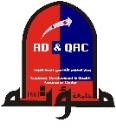 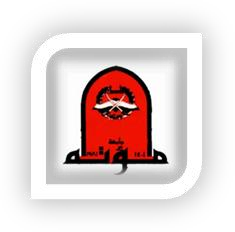 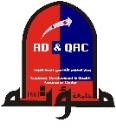 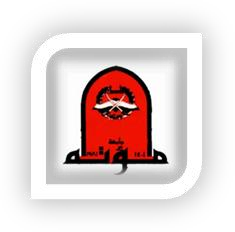 أولا: معلومات المادة  : ثانيا: الوصف العام للمادة  : التزود بالمفاهيم و المعلومات الضرورية و الأساسية لتقديم الرعاية لمرضى الاصابات والكسور و في أمراض العظام و المفاصل وامراض العمود الفقري والعلم بمختلف الفحوص و الوسائل التشخيصية الحديثة في أمراض العظام و المفاصل .القدرة على تشخيص و علاج أمراض العظام و المفاصل واساسيات العلاج الطبيعي .ثالثا: أهداف المادة الدراسية  : التزود بالمفاهيم و المعلومات الضرورية و الأساسية لتقديم الرعاية لمرضى الاصابات والكسور.اكتساب المعلومات الأساسية و الضرورية في أمراض العظام و المفاصل.العلم بمختلف الفحوص و الوسائل التشخيصية الحديثة في أمراض العظام و المفاصل .القدرة على تشخيص و علاج أمراض العظام و المفاصل وتقييم الحالات الحرجة و الخطرة كحالات الالتهابات .اكتساب المعلومات الخاصة بمرض الهشاشة و ما يتعلق به من التثقيف الصحي. رابعا: مخرجات التعلم المتوقعة التمكن من الحصول على التاريخ المرضي المعمق و إجراء الفحص السريري الشامل مع اكتساب   الخصوصية اللازمة.اكتساب القدرة على تشخيص العلامات المرضية و  وضع قائمة بالتشخيص التفضيلي للوصول إلى التشخيص النهائي للحالة المرضية.القدرة على تميز الوسائل التشخيصية اللازمة للحالة المرضية و وضع الخطة للعناية بالمريض وكتابة العلاج اللازم لذلك المرض.تشخيص الكسور و الاصابات و الاورام ذات الخطورة العالية .اكتساب الخبرة في الإسعافات الأولية.القدرة على قراءة و تحليل الصور الشعاعية المتعلقة بامراض العظام و المفاصل و الكسور و الاورام.اكتساب القابلية على العمل الجماعي في تصريف الأعمال للمرضى و على مختلف المستويات الصحية.الأمانة و الإخلاص في علاج المرضى و التعامل مع الفريق الطبي.السيطرة التامة في خبرة التواصل مع المرضى.خامسا : الخطة التفصيلية للمادة سادسا: طرائق واستراتيجيات التدريس  سابعا : استراتيجيات التقويم ومواعيده ا ثامنا: مصادر التعلم الأساسية والثانوية:  المصادر الرئيسة المطلوبة:  Apley's System of Orthopaedics and Fractures, Ninth Edition Louis Solomon, David Warwick, SelvaduraiNayagam August 27, 2010 Reference - 992 Pages ISBN 9780340942055 2.	Miller's Review of Orthopaedics, Seventh Edition By Mark D. Miller, MD and Stephen R. Thompson, MD, MEd, FRCSC ISBN: 978-0-323-35517-9الكتب والمراجع الثانوية:    Miller's Review of Orthopaedics, Seventh Edition By Mark D. Miller, MD and Stephen R. Thompson, MD, MEd, FRCSC ISBN: 978-0-323-35517-9. تاسعا : إرشادات عامة •	 رقم المادة  •	 رقم المادة   اسم المادة: جراحة العظام و المفاصل اسم المادة: جراحة العظام و المفاصل••	 عدد الساعات المعتمدة : •	 عدد الساعات المعتمدة :  الكلية:  الطب الكلية:  الطب••	 المتطلب السابق )إن وجد:( النجاح في السنه الرابعه من كليه الطب •	 المتطلب السابق )إن وجد:( النجاح في السنه الرابعه من كليه الطب  القسم:  الجراحه الخاصه القسم:  الجراحه الخاصه••	 وقت المحاضرة: 9-14•	 وقت المحاضرة: 9-14 الفصل الدراسي:  اول + ثاني + صيفي الفصل الدراسي:  اول + ثاني + صيفي••	 اسم المدرّس:  د.علاء عقل•	 اسم المدرّس:  د.علاء عقل العام الجامعي : 2021-2022 العام الجامعي : 2021-2022••	 رقم التلفون:  +96279813349•	 رقم التلفون:  +96279813349 البريد الالكتروني: alaakel@mutah.edu.jo البريد الالكتروني: alaakel@mutah.edu.jo••	 رقم الطابق : الارضي•	 اسم المبنى:  الطب السريري•	 اسم المبنى:  الطب السريري رقم مكتب المدرس  201• الساعات المكتبية:  الساعات المكتبية:  الساعات المكتبية:  الساعات المكتبية: • الساعات المكتبية الافتراضية على برامج ماكرو سوفت تيمز:  14-16 الساعات المكتبية الافتراضية على برامج ماكرو سوفت تيمز:  14-16 الساعات المكتبية الافتراضية على برامج ماكرو سوفت تيمز:  14-16 الساعات المكتبية الافتراضية على برامج ماكرو سوفت تيمز:  14-16•المصادر والمراجع المطلوبة الموضوعات المتوقع تغطيتها الأسبو عAppley’s concise textbookAppley’s textbookMiller’s orthopedicsIntroduction to trauma and principles of fracture management  	-1Appley’s concise textbookAppley’s textbookMiller’s orthopedicsupper limb fracture  	-2Appley’s concise textbookAppley’s textbookMiller’s orthopedicsLower limb fracture  	-3Appley’s concise textbookAppley’s textbookMiller’s orthopedicsSpinal fractures  	-4Appley’s concise textbookAppley’s textbookMiller’s orthopedicsPediatric fractures  	-5Appley’s concise textbookAppley’s textbookMiller’s orthopedicsPediatric hip disorders  	-6Appley’s concise textbookAppley’s textbookMiller’s orthopedicsPelvis and acetabular fractures  	-7Appley’s concise textbookAppley’s textbookMiller’s orthopedicsDisc herniation and canal stenosis  	-8Appley’s concise textbookAppley’s textbookMiller’s orthopedicsSpondylolysis and spondylolisthesis  	-9Appley’s concise textbookAppley’s textbookMiller’s orthopedicsOsteoarthritis  	-10Appley’s concise textbookAppley’s textbookMiller’s orthopedicsShoulder and Elbow disorders  	-11Appley’s concise textbookAppley’s textbookMiller’s orthopedicsOsteoporosis and metabolic bone disease  	-12Appley’s concise textbookAppley’s textbookMiller’s orthopedicsPeripheral nerve and brachial plexus injury  	-13Appley’s concise textbookAppley’s textbookMiller’s orthopedicsKnee Disorders  	-14Appley’s concise textbookAppley’s textbookMiller’s orthopedicsAnkle and foot disorders  	-15Appley’s concise textbookAppley’s textbookMiller’s orthopedicsAcute and chronic osteomyelitis, and septic arthritis  	-16Appley’s concise textbookAppley’s textbookMiller’s orthopedicsSpinal deformities17-Appley’s concise textbookAppley’s textbookMiller’s orthopedicsBenign and malignant bone tumors18-Appley’s concise textbookAppley’s textbookMiller’s orthopedicsHand disorders and infections19-Appley’s concise textbookAppley’s textbookMiller’s orthopedicsEntrapment Neuropathy20-الطرائق والاستراتيجيات والوسائل  Noالمحاضرات النظرية  1الحلقات النقاشية.  2التدريب السريري  المبني على حل المشاكل 3التدريب في مختلف العيادات التخصصية في أمراض العظام و المفاصل. 4التدريب على أعمال المناوبة في القسم  5نسبة الدرجة إلى درجة  التقييم النهائ ي طبيعة مهمة التقيي م )مثلا: اختبار أول،  اختبار قصير،  أو مشاركة، عرض تقديمي ، تقارير (  الاسبوع المستحق والتاريخ  رقم التقييم20% يتم التقييم يوميا" خلال البرنامج التدريبي ومن كافة اعضاء هيئة التدريسخلال الشهر   140% امتحان سريري منظم الهدف يجرى في نهاية فترة التدريب السريرينهايه الشهر   240% امتحان شامل يجرى في نهاية العام الدراسي من نوع أسئلة متعددة الخيارات نهايه العام 3  )%100(المجموع الكلي  سياسة الحضور والغياب،التغيب عن الامتحانات، المشاركة الصفية، التقارير و الأوراق البحثي ة  Noتتبع كافة التعليمات الجامعية المقرة من جامعة مؤتة والموجودة في دليل الطالب لكلية الطب (2014) وكذلك في سياسة الحضور والغياب، التغيب عن الامتحانات، و قبول الأعذار 1تحتسب الغيابات اثناء فترة التدريب من ضمن التقييم اليومي للطالب  2